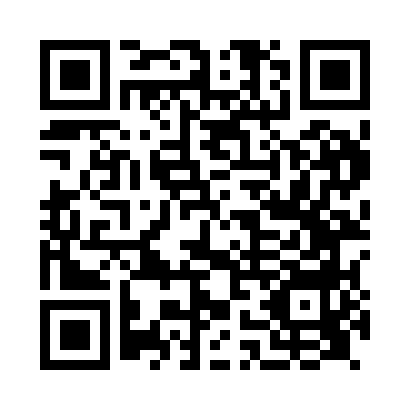 Prayer times for Gifford, City of Edinburgh, UKWed 1 May 2024 - Fri 31 May 2024High Latitude Method: Angle Based RulePrayer Calculation Method: Islamic Society of North AmericaAsar Calculation Method: HanafiPrayer times provided by https://www.salahtimes.comDateDayFajrSunriseDhuhrAsrMaghribIsha1Wed3:175:261:086:208:5111:002Thu3:165:241:086:228:5311:013Fri3:155:221:086:238:5511:014Sat3:145:201:086:248:5711:025Sun3:135:181:086:258:5911:036Mon3:125:151:086:269:0111:047Tue3:115:131:076:279:0311:058Wed3:105:111:076:299:0511:069Thu3:095:091:076:309:0611:0710Fri3:085:071:076:319:0811:0811Sat3:075:051:076:329:1011:0912Sun3:065:031:076:339:1211:1013Mon3:055:011:076:349:1411:1114Tue3:045:001:076:359:1611:1215Wed3:034:581:076:369:1811:1316Thu3:024:561:076:379:2011:1417Fri3:014:541:076:389:2111:1518Sat3:004:521:076:399:2311:1619Sun2:594:511:076:409:2511:1620Mon2:594:491:086:419:2711:1721Tue2:584:481:086:429:2811:1822Wed2:574:461:086:439:3011:1923Thu2:564:441:086:449:3211:2024Fri2:564:431:086:459:3311:2125Sat2:554:421:086:469:3511:2226Sun2:544:401:086:479:3711:2327Mon2:544:391:086:489:3811:2328Tue2:534:381:086:499:4011:2429Wed2:534:361:086:499:4111:2530Thu2:524:351:096:509:4311:2631Fri2:524:341:096:519:4411:26